GREENLAWNS SCHOOL, WORLITERMINAL EXAMINATION-2019SCIENCESTD: VII									TIME: 2hrsDate: 20/09/2019								MARKS: 80______________________________________________________________________NOTE: Attempt all questions.	All diagrams to be done in pencil only.	All answers to be written on the answer booklet provided.______________________________________________________________________QI .Fill in the blanks:									[6]_________________ is the greenpigment present in leaves.The _______________ is the main conduction unit of the neuron.The force of attraction between oppositely charged particles is called _________________ force.____________ is a non-metal liquid at room temperature.____________ is used as a bleaching agent.Melting and condensationare examples of ______________.QII	State whether the following statements are true or false. Correct the false statements:										[6]Conduction of heat occurs in the liquid boiling in avessel.Evaporation takes place only at boiling point of a substance.The muscles control reflex actions.Plants do not have any specialized organ system for gaseous exchange.Mixtures are able to combine together to form compounds.Oxygen is used in cosmetic treatment.QIIIA	Name the following:									[10]The property by which a metal can be drawn into wires without beating.A noble gasThe formula of Sodium Chloride.An example of a gas-gas mixture.The tissue that conducts the glucose produced by the leaves to various parts of the plants.The waste product excreted by the skin.The freezing point of iron.The type of surface that is a poor reflector of radiation.Any two inflammable substances.QIIIB	Complete the following word equation:						[3]Carbon dioxide +Water ----------------------  _______________ +  _____________Glucose  -----------------  _____________ + _____________ +Energy(2ATP)Iron +Air +Water vapour--------------------  __________________ or ___________.QIVA	Define the following terms:								[5].Galvanization			d.	ExcretionPolyatomic ions			e.	Ignition temperature.Heterotrophic nutritionQIVB	Give two points of difference between the following with the help of the clues given within brackets:								[10]Good conductors and Insulators (definition and example)Cerebrum and Cerebellum (location and function)Saprophytic nutrition and Symbioticnutrition(definition and example)Mixture and compound (characteristics)Diamond and Charcoal (physical property and use)QV.	Answer the following questions:						What is suspension?								[2]List any two ways to prevent rusting of iron.					[2]What causes kidney stones?							[2]Mention any two significance of photosynthesis.				[2]Why cannot the sun’s heat reach us by conduction or convection?		[2]QVI.	Give scientific reasons for the following:Clean snow does not melt rapidly.						[2].When hot water is poured into a thick glass tumbler it cracks.			[2]Copper is used for electrical wiring in our houses.				[2]A fractionating column is used in fractional distillation.				[2]Respiration is a process that releases energy.					[2]QVIIA	Solve the following:Convert 810 F into centigrade scale.						[1½]Which of the two 100C or 10oF represents a high temperature? Justify	[1½]QVIIB	Draw a neat labeled diagram showing the parts of a neuron:			[2]QVIIC	Study the given diagram and answer the questions that follow: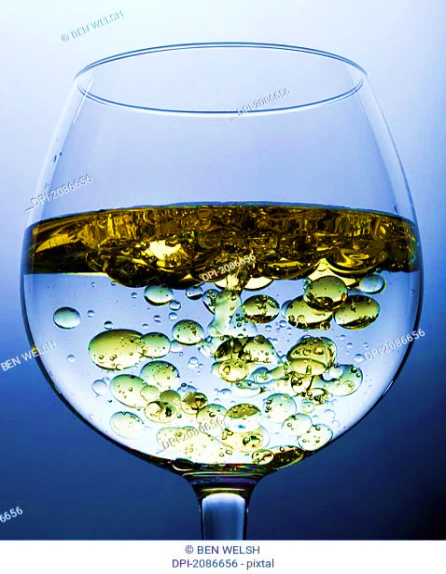 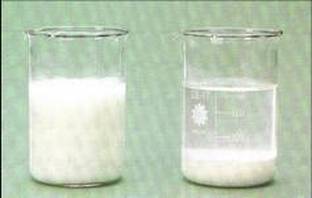 Identify the mixtures you see in figure A and figure B				[1]Give one example for each figure							[2].Which method of separation would you use in figure A and figure B?	[2]QVIID	With reference to the given diagram answer the questions that follow: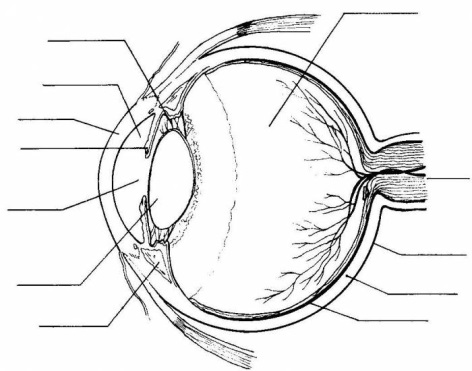 Identify the parts 1 to 4.								[2]Name the outer layer of the eye.							[½]In which part of the eye is the image formed?					[½]What covers the part 4?								[½]Give any two ways to take care of our eyes.					[1]How are our eyes protected?							[1]Explain the function of the Pupil in the eye?					[2]In which part of the eye are the rods and cones found? What is the function of these cells?										[2½]  